Community Governor Vacancy                  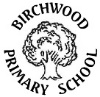 Birchwood Primary School is looking to recruit high quality community governors to join the Local Governing Body.We are looking for members of the local community who have the skill to act as a ‘critical friend’ and ask challenging      questions about performance and use their skills and experience to support the school in addressing its aims. You will be involved in creating and developing a strategic plan for the school, setting and agreeing objectives, and monitoring and evaluating the schools’ success by focusing on progress and outcomes. Your role will also include collectively allocating and controlling the school budget as well as being influential in the appointment of staff.If you are over 18, able to commit approximately 10-15 hours per term to the role we would be delighted to hear from you.  You do not need to be a parent of a student at the school.  No prior knowledge is needed – training and support is offered and available to all new and existing governors.  This is an extremely rewarding role, one which holds great importance within our school and trust.  If you feel that you have skills which could be transferred to help make a real difference to children’s’ lives, please contact us for further information.For further information please contact:		Mrs Sara Ferris, Clerk to the GovernorsBirchwood Primary SchoolBirchwood AvenueDordonTamworth B781QUTelephone: 01827 892913 or ferris.s@welearn365.com